THÔNG BÁO TUYỂN DỤNG_NHÂN VIÊN KẾ TOÁN TỔNG HỢP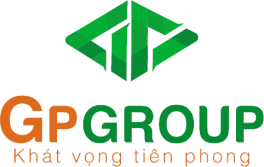 CÔNG TY CỔ PHẦN TẬP ĐOÀN GP GROUPVPGD: Hồng Hà Tower, số 89 Thịnh Liệt, P. Thịnh Liệt, Q. Hoàng Mai, Hà Nội.Điện thoại: (+84)24.6663.4579  - Email: tuyendung.gpg@gmail.comWebsite: gpgroup.net.vnSố lượng  01 ngườiThời gian làm việc  Sáng từ 8h00 – 12h00; chiều từ 13h00 – 17h00  Nghỉ chiều thứ 7 và chủ nhật hàng tuần.Địa điểm làm việc Văn phòng: Tầng 3, Hồng Hà Tower, số 89 Thịnh Liệt, P. Thịnh Liệt, Q. Hoàng Mai, Hà Nội.Mô tả công việcXây dựng hệ thống sổ sách, chứng từ kế toán, thu chi…. theo chuẩn nghiệp vụ kế toán.Tổ chức thực hiện các nghiệp vụ kế toán thành phần: kế toán thu – chi, kế toán ngân hàng, kế toán công nợ,…Lập báo cáo kết quả sản xuất kinh doanh, báo cáo thuế, báo cáo tài chính, … định kỳ theo quy định.Theo dõi kiểm soát hóa đơn, chứng từ, quản lý hồ sơ, hợp đồng của công ty.Lưu trữ các sổ sách, chứng từ kế toán của công ty theo quy định.Công việc khác theo sự phân công của cấp trên.Quyền lợiLương 8 triệu – 10 triệu và phụ cấp (nếu có).Thử việc tối đa 02 tháng, nhận 85% lương & toàn bộ lương thưởng và phụ cấp (nếu có).Xét tăng lương 2 lần/ năm.Nghỉ các buổi chiều thứ 7 và ngày chủ nhật hàng tuần; nghỉ phép, nghỉ lễ Tết theo quy định Pháp luật.Chế độ BHXH, BHYT, BHTN theo quy định; chính sách Bảo hiểm y tế cá nhân cho nhân sự chủ chốt.Thưởng ngày lễ, Tết, lương tháng thứ 13.Phúc lợi sinh nhật, event, du xuân, du lịch, team building, sinh hoạt ngoại khóa,.... phúc lợi các ngày hiếu - hỷ, quốc tế thiếu nhi, trung thu (đối với các ứng viên đã lập gia đình).Tham gia các khóa đào tạo để nâng cao kiến thức, kĩ năng.Môi trường trẻ trung, năng động, thân thiện, sáng tạo và đề cao năng lực làm việc của nhân viên. Chế độ lương thưởng rõ ràng, minh bạch.Cơ hội thăng tiến cho nhân sự có năng lực và mong muốn gắn bó, lộ trình thăng tiến lên các vị trí trưởng nhóm, phó phòng, trưởng phòng.Yêu cầuNam/ Nữ ứng viên dưới 35 tuổi, tốt nghiệp đại học các chuyên ngành kế toán, kinh tế, tài chính,… và có kinh nghiệm tối thiểu 2 năm làm việc ở vị trí Kế toán tổng hợp cho các doanh nghiệp thương mại, dịch vụ.Am hiểu các quy định của Nhà nước trong lĩnh vực kế toán tài chính doanh nghiệp.Sử dụng thành thạo tin học văn phòng – đặc biệt là excel và các phần mềm kế toán.Cẩn thận, trung thực, nhiệt tình, làm việc một cách chủ động và có trách nhiệm với công việc.Ưu tiên ứng viên có hộ khẩu Hà Nội, đã từng có kinh nghiệm làm việc ở các doanh nghiệp kinh doanh sản phẩm công nghệ thông tin, phần mềm.Hồ sơCV cá nhân gửi về địa chỉ mail: tuyendung.gpg@gmail.com 
Tiêu đề mail viết theo cấu trúc: Vị trí ứng tuyển_Họ và tên ứng viên (VD: NV Kế toán tổng hợp _ Nguyễn Thanh Hà)
Liên hệ: P. HCNS - 024.6663.4579  
Văn phòng: Tầng 3, Hồng Hà Tower, số 89 Thịnh Liệt, P. Thịnh Liệt, Q. Hoàng Mai, Hà Nội.Thời gianNhận hồ sơ đến hết 30/07/2019
Tổ chức phỏng vấn ngay khi có ứng viên phù hợpThông tindoanh nghiệpCÔNG TY CỔ PHẦN TẬP ĐOÀN GP GROUP“ Nơi những con người tinh hoa làm nên những sản phẩm, dịch vụ tinh hoa”Quy mô doanh nghiệp: 25 – 99 nhân sựLĩnh vực: Nghiên cứu, phát triển, kinh doanh phần mềm, sản phẩm công nghệ phục vụ công tác quản trị cho các lĩnh vực thương mại – y tế - giáo dục – hành chính côngBằng khát vọng tiên phong cùng chiến lược đầu tư – phát triển bềnvững, GP Group đặt mục tiêu trở thành Tập đoàn kinh tế đa ngành hàngđầu Việt Nam, có uy tín, có vị thế tại Việt Nam và vươn tầm ra quốc tế.GP Group xây dựng, phát triển cung cấp thành chuỗi sản phẩm và dịch vụ tiện ích nhất, đáng giá nhất, góp phần nâng cao chất lượng công việc, cũng như chất lượng cuộc sống của khách hàng, đem đến cho khách hàng những sản phẩm, dịch vụ tinh hoa.